Список участников, участвующих в экскурсии на предприятие по производству навесного оборудования для спецтехники ООО «Профессионал» г. Иваново 09.03.2021г.Студенты группы 4-38:Ответственный за экскурсию от ИГЭУ: Ведерникова И.И. завкафедрой  ТМС.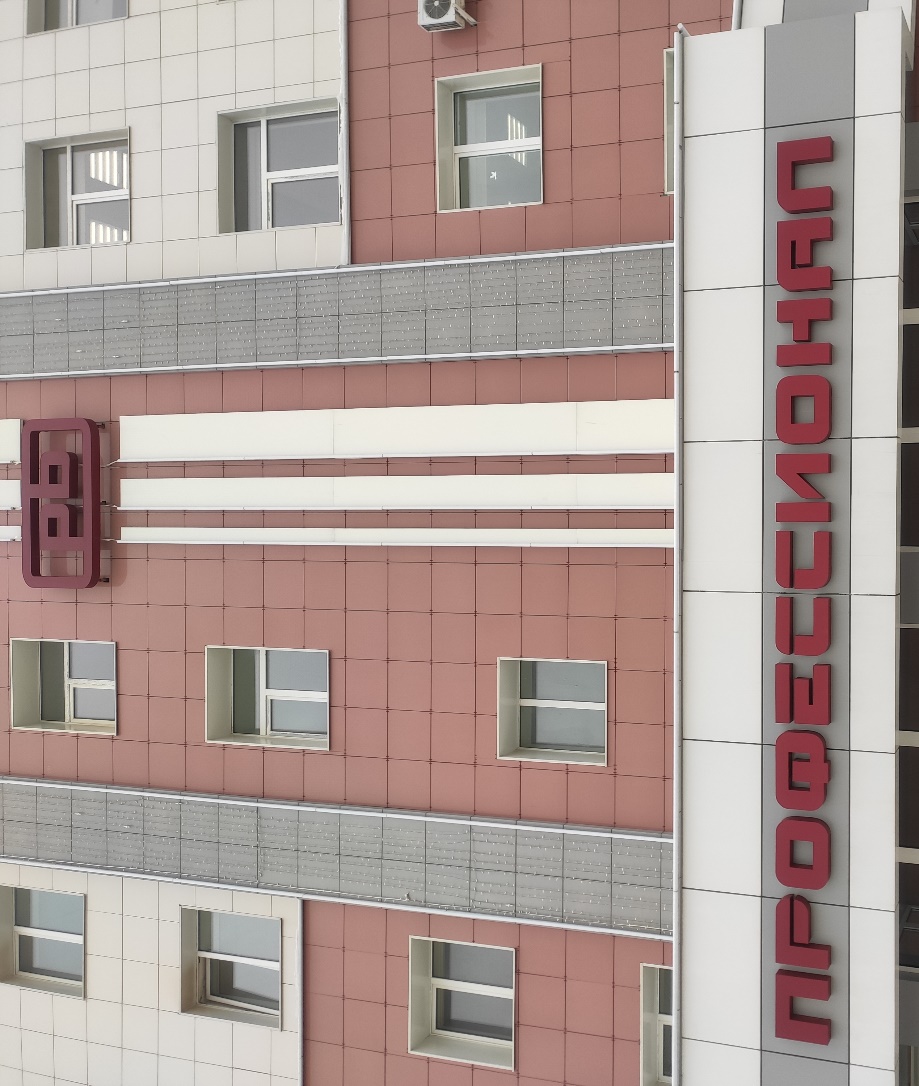 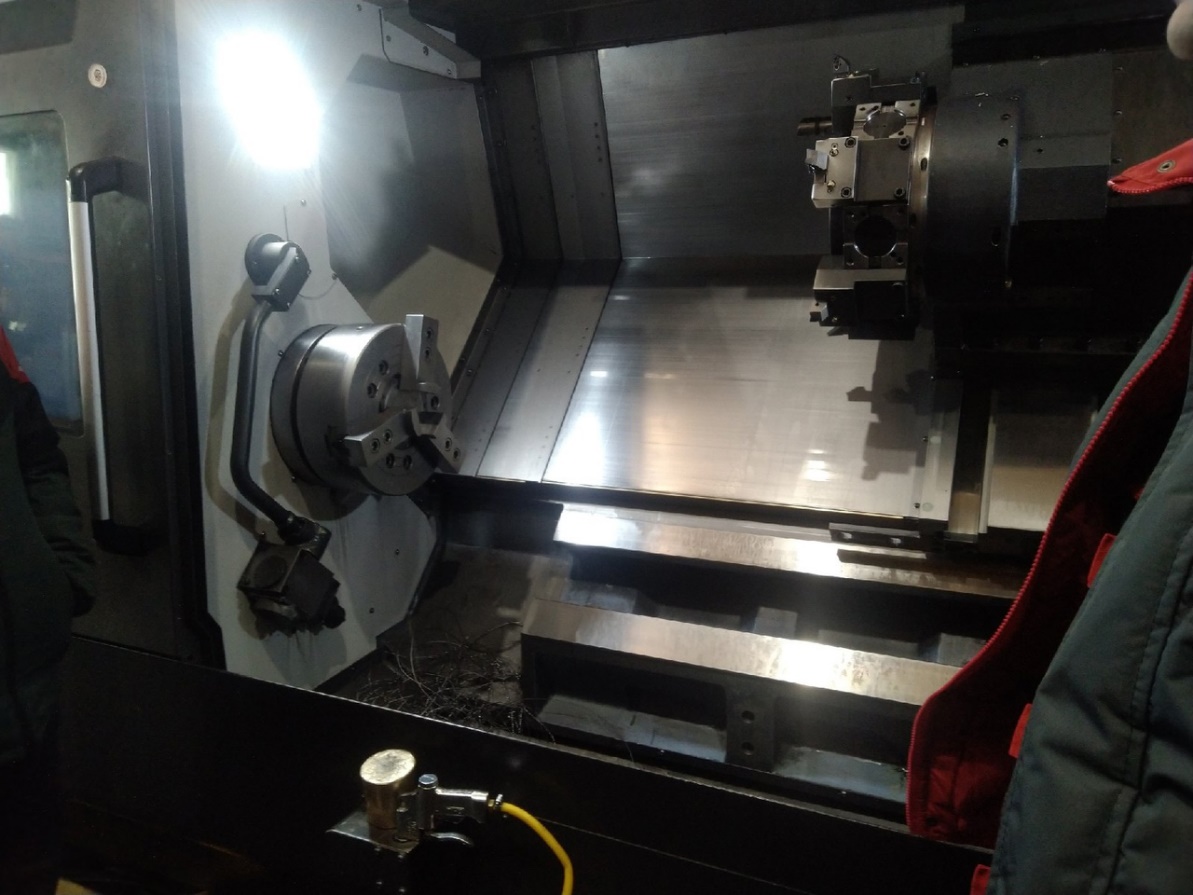 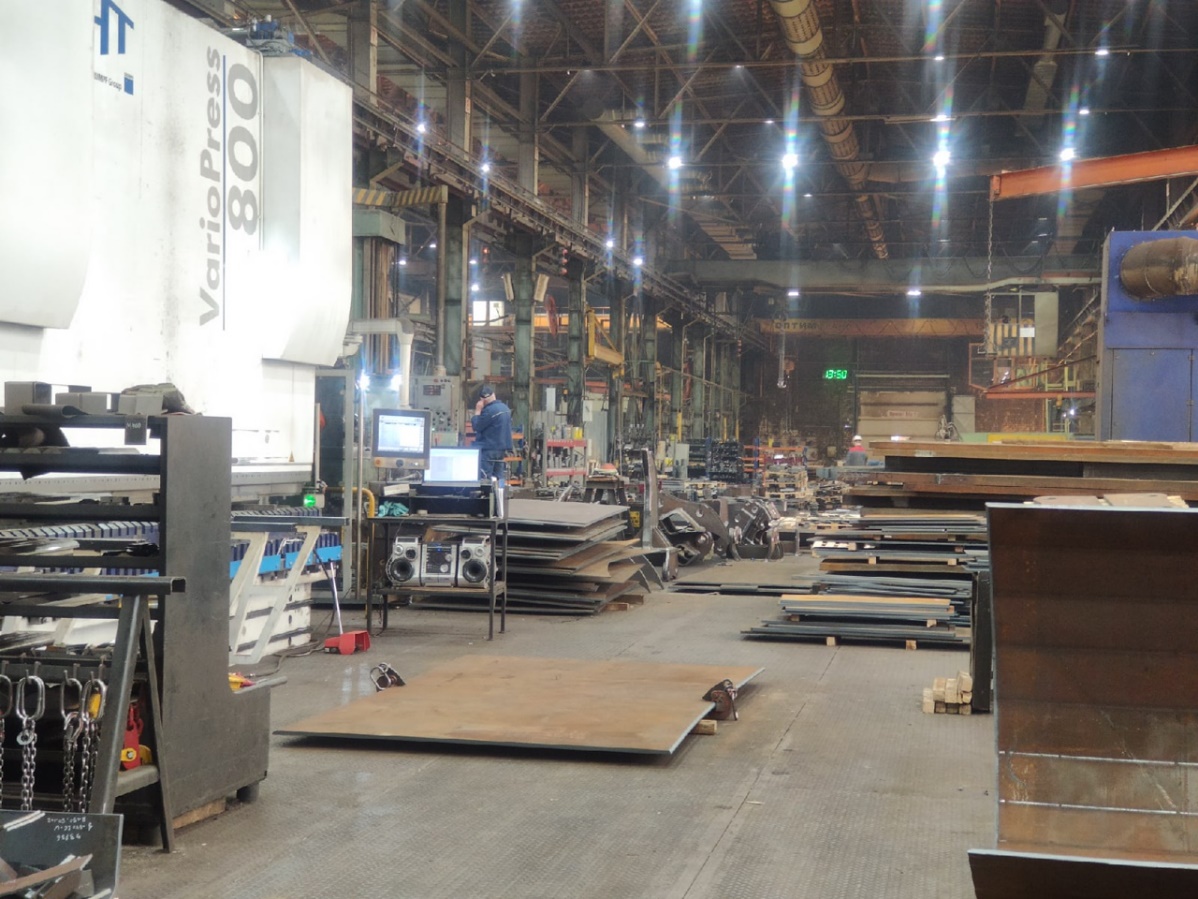 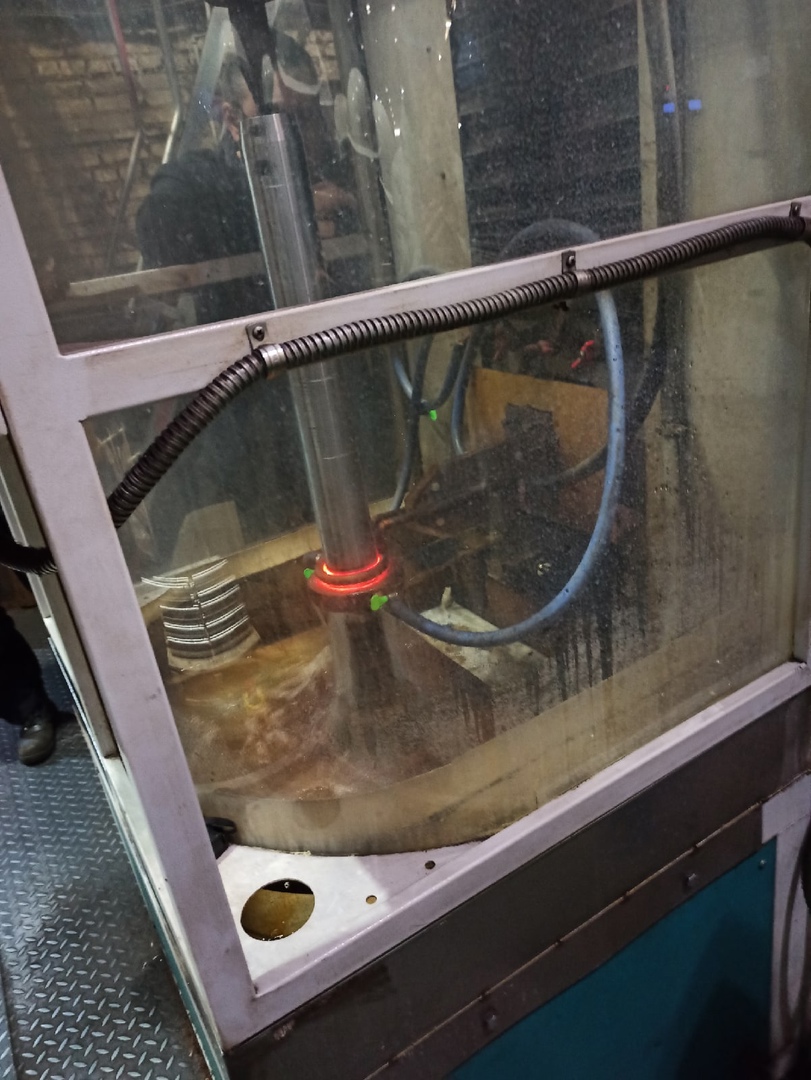 №ФИО12345678910111213Бушует. А.Дьяков. Д.Киров АКиселёв ДКуликов ИЛелетич ВМарков ИМасляев АМенцель ОМуратов ДНахмуров ЕНовичихин АСухов И